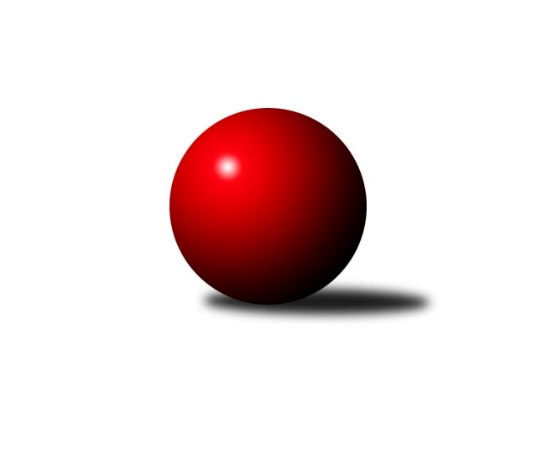 Č.12Ročník 2018/2019	1.12.2018Nejlepšího výkonu v tomto kole: 3301 dosáhlo družstvo: TJ Lokomotiva Valtice  Jihomoravská divize 2018/2019Výsledky 12. kolaSouhrnný přehled výsledků:KK Jiskra Čejkovice	- SK Baník Ratíškovice B	6:2	2712:2648	12.0:12.0	30.11.KK Mor.Slávia Brno B	- KK Orel Telnice	5:3	3240:3137	13.5:10.5	30.11.KC Zlín B	- KK Vyškov B	3:5	3141:3204	11.0:13.0	30.11.KK Slovan Rosice B	- TJ Lokomotiva Valtice  	3:5	3245:3301	9.5:14.5	30.11.SKK Dubňany B	- TJ Slavia Kroměříž	8:0	3266:3040	18.5:5.5	1.12.TJ Jiskra Otrokovice	- TJ Sokol Luhačovice B	5:3	3262:3215	13.5:10.5	1.12.TJ Sokol Mistřín B	- KK Orel Ivančice	8:0	3284:3202	16.0:8.0	1.12.Tabulka družstev:	1.	TJ Lokomotiva Valtice 	12	10	0	2	69.5 : 26.5 	172.0 : 116.0 	 3148	20	2.	KK Vyškov B	12	10	0	2	58.0 : 38.0 	148.5 : 139.5 	 3207	20	3.	KK Jiskra Čejkovice	12	9	0	3	61.0 : 35.0 	154.5 : 133.5 	 3006	18	4.	TJ Sokol Mistřín B	12	8	0	4	60.5 : 35.5 	154.0 : 134.0 	 3022	16	5.	TJ Jiskra Otrokovice	12	8	0	4	58.5 : 37.5 	157.0 : 131.0 	 3067	16	6.	KC Zlín B	12	6	2	4	52.0 : 44.0 	157.0 : 131.0 	 3116	14	7.	KK Slovan Rosice B	12	6	1	5	47.5 : 48.5 	149.0 : 139.0 	 2966	13	8.	SK Baník Ratíškovice B	12	6	0	6	46.0 : 50.0 	132.5 : 155.5 	 3027	12	9.	TJ Sokol Luhačovice B	12	5	1	6	47.5 : 48.5 	148.5 : 139.5 	 3088	11	10.	KK Mor.Slávia Brno B	12	5	0	7	45.0 : 51.0 	145.5 : 142.5 	 2976	10	11.	SKK Dubňany B	12	5	0	7	44.5 : 51.5 	137.0 : 151.0 	 2983	10	12.	KK Orel Telnice	12	2	0	10	36.5 : 59.5 	137.5 : 150.5 	 3022	4	13.	KK Orel Ivančice	12	1	0	11	23.0 : 73.0 	116.0 : 172.0 	 2991	2	14.	TJ Slavia Kroměříž	12	1	0	11	22.5 : 73.5 	107.0 : 181.0 	 2910	2Podrobné výsledky kola:	 KK Jiskra Čejkovice	2712	6:2	2648	SK Baník Ratíškovice B	Jaroslav Bařina	165 	 70 	 158 	76	469 	 2:2 	 466 	 155	75 	 151	85	Tomáš Mráka	Ludvík Vaněk	155 	 63 	 165 	68	451 	 2:2 	 442 	 158	71 	 150	63	Jan Minaříček	Zdeněk Burian	170 	 80 	 145 	62	457 	 4:0 	 382 	 143	60 	 143	36	Marie Kobylková	Tomáš Stávek	156 	 68 	 154 	63	441 	 3:1 	 430 	 158	59 	 151	62	Jana Mačudová	Martin Komosný	144 	 61 	 160 	62	427 	 0:4 	 457 	 157	72 	 165	63	František Mráka	Zdeněk Škrobák	156 	 81 	 150 	80	467 	 1:3 	 471 	 147	86 	 157	81	Josef Něničkarozhodčí: Škrobák ZdeněkNejlepší výkon utkání: 471 - Josef Něnička	 KK Mor.Slávia Brno B	3240	5:3	3137	KK Orel Telnice	Radek Šenkýř	125 	 141 	 137 	145	548 	 4:0 	 474 	 119	112 	 108	135	Alena Dvořáková	Radim Herůfek	141 	 120 	 125 	151	537 	 2:2 	 516 	 144	131 	 111	130	Zdenek Pokorný	Veronika Semmler	142 	 139 	 124 	135	540 	 1:3 	 570 	 127	149 	 151	143	Milan Mikáč	Zdeněk Žižlavský	127 	 151 	 123 	111	512 	 1.5:2.5 	 515 	 127	121 	 132	135	Jiří Dvořák	Patrik Schneider	136 	 155 	 146 	132	569 	 4:0 	 516 	 126	130 	 136	124	Jiří Šimeček	Ondřej Olšák	139 	 147 	 116 	132	534 	 1:3 	 546 	 141	128 	 141	136	Josef Hájekrozhodčí: Lea OlšákováNejlepší výkon utkání: 570 - Milan Mikáč	 KC Zlín B	3141	3:5	3204	KK Vyškov B	David Matlach	161 	 134 	 126 	128	549 	 3:1 	 480 	 111	128 	 127	114	Tomáš Jelínek	Roman Janás *1	116 	 108 	 138 	127	489 	 1:3 	 542 	 133	140 	 143	126	Pavel Vymazal	Petr Vrzalík	131 	 112 	 131 	102	476 	 1:3 	 543 	 141	146 	 112	144	Zdenek Pokorný	Martin Polepil *2	112 	 140 	 137 	136	525 	 3:1 	 541 	 147	126 	 136	132	Kamil Bednář	Zdeněk Bachňák	151 	 134 	 137 	143	565 	 2:2 	 562 	 154	148 	 124	136	Jan Večerka	Petr Polepil	134 	 133 	 124 	146	537 	 1:3 	 536 	 140	137 	 134	125	Petr Snídalrozhodčí: Šeděnka Zdeněkstřídání: *1 od 61. hodu Pavel Kubálek, *2 od 12. hodu Zdeněk ŠeděnkaNejlepší výkon utkání: 565 - Zdeněk Bachňák	 KK Slovan Rosice B	3245	3:5	3301	TJ Lokomotiva Valtice  	Stanislav Žáček	152 	 139 	 139 	148	578 	 2.5:1.5 	 560 	 141	139 	 166	114	Robert Herůfek	Ľubomír Kalakaj	123 	 133 	 127 	125	508 	 0:4 	 577 	 141	152 	 146	138	Miroslav Vojtěch	Miroslav Ptáček	153 	 147 	 159 	131	590 	 3:1 	 532 	 129	144 	 124	135	František Herůfek ml. ml.	Kamil Hlavizňa	129 	 129 	 129 	129	516 	 0:4 	 571 	 145	140 	 140	146	Petr Pesau	Karel Plaga	124 	 141 	 125 	123	513 	 3:1 	 514 	 119	139 	 118	138	Zdeněk Musil	Michal Klvaňa	153 	 131 	 129 	127	540 	 1:3 	 547 	 133	132 	 137	145	Roman Mlynarikrozhodčí: Vedoucí družstvaNejlepší výkon utkání: 590 - Miroslav Ptáček	 SKK Dubňany B	3266	8:0	3040	TJ Slavia Kroměříž	Filip Dratva	152 	 137 	 120 	136	545 	 3:1 	 515 	 130	117 	 133	135	Libor Petráš	Rostislav Rybárský	136 	 140 	 133 	142	551 	 2.5:1.5 	 526 	 136	141 	 129	120	Kateřina Ondrouchová	Alžběta Harcová	121 	 130 	 126 	147	524 	 3:1 	 486 	 107	113 	 128	138	Martin Růžička	František Fialka	123 	 131 	 126 	148	528 	 4:0 	 448 	 99	120 	 118	111	Tomáš Kuchta	Josef Černý	156 	 119 	 162 	133	570 	 3:1 	 533 	 148	134 	 123	128	Zdeněk Drlík	Václav Benada	132 	 135 	 137 	144	548 	 3:1 	 532 	 136	133 	 135	128	Jiří Tesařrozhodčí: Alžběta HarcováNejlepší výkon utkání: 570 - Josef Černý	 TJ Jiskra Otrokovice	3262	5:3	3215	TJ Sokol Luhačovice B	Jakub Süsz	139 	 137 	 137 	159	572 	 4:0 	 518 	 132	129 	 118	139	Vratislav Kunc	Pavel Jurásek	130 	 116 	 145 	129	520 	 1:3 	 532 	 110	141 	 147	134	Tomáš Molek	Michael Divílek ml.	118 	 135 	 131 	145	529 	 1:3 	 538 	 122	141 	 139	136	Jiří Konečný	Hana Stehlíková	149 	 135 	 136 	115	535 	 3:1 	 536 	 126	133 	 133	144	Milan Žáček	Michael Divílek st.	138 	 135 	 149 	150	572 	 3:1 	 538 	 149	116 	 146	127	Karel Máčalík	Jiří Gach	117 	 144 	 138 	135	534 	 1.5:2.5 	 553 	 132	144 	 155	122	Miroslav Hvozdenskýrozhodčí: Barbora Divílková st.Nejlepšího výkonu v tomto utkání: 572 kuželek dosáhli: Jakub Süsz, Michael Divílek st.	 TJ Sokol Mistřín B	3284	8:0	3202	KK Orel Ivančice	Josef Blaha	126 	 120 	 154 	134	534 	 2.5:1.5 	 529 	 126	141 	 130	132	Jiří Peška	Drahomír Urc *1	121 	 109 	 127 	147	504 	 3:1 	 484 	 103	134 	 119	128	Petr Kremláček	Roman Macek	144 	 138 	 132 	145	559 	 3:1 	 552 	 138	133 	 129	152	Kristýna Saxová	Radim Pešl	153 	 149 	 143 	137	582 	 2:2 	 572 	 131	140 	 158	143	Martin Bublák	Marek Ingr	128 	 146 	 134 	129	537 	 3:1 	 493 	 145	126 	 108	114	Jaromír Klika	Václav Luža	149 	 128 	 144 	147	568 	 2.5:1.5 	 572 	 137	145 	 144	146	Martin Mašarozhodčí: Blaha I.střídání: *1 od 65. hodu Radek HorákNejlepší výkon utkání: 582 - Radim PešlPořadí jednotlivců:	jméno hráče	družstvo	celkem	plné	dorážka	chyby	poměr kuž.	Maximum	1.	Petr Pesau 	TJ Lokomotiva Valtice  	562.53	378.7	183.8	4.8	6/6	(594)	2.	Ludvík Vaněk 	KK Jiskra Čejkovice	562.31	369.5	192.8	4.1	5/6	(604.8)	3.	Michael Divílek  st.	TJ Jiskra Otrokovice	562.15	381.8	180.3	4.6	5/7	(591.6)	4.	David Matlach 	KC Zlín B	558.43	366.3	192.2	3.0	6/7	(603.6)	5.	Jakub Süsz 	TJ Jiskra Otrokovice	553.47	374.4	179.1	5.1	6/7	(572)	6.	Tomáš Mráka 	SK Baník Ratíškovice B	552.34	366.6	185.7	4.0	7/8	(585)	7.	Michael Divílek  ml.	TJ Jiskra Otrokovice	551.50	368.5	183.0	2.3	7/7	(593)	8.	Roman Mlynarik 	TJ Lokomotiva Valtice  	551.46	374.6	176.8	5.9	6/6	(595)	9.	Václav Benada 	SKK Dubňany B	549.77	362.3	187.5	5.8	6/7	(578)	10.	Pavel Vymazal 	KK Vyškov B	548.97	369.0	179.9	5.1	7/7	(598)	11.	Tomáš Stávek 	KK Jiskra Čejkovice	545.63	366.7	179.0	4.5	6/6	(576)	12.	Jan Večerka 	KK Vyškov B	543.00	366.2	176.8	4.3	6/7	(566)	13.	Ľubomír Kalakaj 	KK Slovan Rosice B	541.73	366.7	175.0	6.1	6/7	(576)	14.	Josef Něnička 	SK Baník Ratíškovice B	541.53	361.5	180.0	3.8	8/8	(577)	15.	Robert Mondřík 	KK Vyškov B	541.10	366.1	175.0	6.1	6/7	(571)	16.	Miroslav Vojtěch 	TJ Lokomotiva Valtice  	540.07	362.7	177.4	6.4	5/6	(577)	17.	Radim Pešl 	TJ Sokol Mistřín B	539.70	359.6	180.1	2.9	6/7	(619)	18.	Vratislav Kunc 	TJ Sokol Luhačovice B	538.64	363.1	175.5	6.8	7/7	(573)	19.	Petr Polepil 	KC Zlín B	537.54	365.3	172.3	5.9	7/7	(564)	20.	Roman Janás 	KC Zlín B	537.49	361.2	176.3	3.4	7/7	(560)	21.	Václav Luža 	TJ Sokol Mistřín B	537.46	364.4	173.0	5.8	7/7	(591)	22.	Zdeněk Kratochvíla 	SKK Dubňany B	536.75	364.0	172.8	4.5	5/7	(563)	23.	Marek Ingr 	TJ Sokol Mistřín B	535.92	362.4	173.5	5.8	5/7	(568)	24.	Pavel Kubálek 	KC Zlín B	534.55	357.6	177.0	5.3	5/7	(576)	25.	Radek Šenkýř 	KK Mor.Slávia Brno B	534.40	364.1	170.3	4.6	7/7	(597)	26.	Barbora Divílková  ml.	TJ Jiskra Otrokovice	534.31	363.4	170.9	4.4	7/7	(554)	27.	Stanislav Žáček 	KK Slovan Rosice B	533.81	366.3	167.5	4.4	5/7	(600)	28.	Miroslav Hvozdenský 	TJ Sokol Luhačovice B	532.78	366.6	166.2	6.2	6/7	(573)	29.	Petr Snídal 	KK Vyškov B	532.48	347.5	185.0	6.3	5/7	(558)	30.	Kamil Bednář 	KK Vyškov B	532.20	365.7	166.5	4.3	5/7	(580)	31.	Filip Dratva 	SKK Dubňany B	532.15	362.5	169.6	6.4	5/7	(564)	32.	František Herůfek ml.  ml.	TJ Lokomotiva Valtice  	531.63	358.1	173.6	5.5	6/6	(563)	33.	Vít Svoboda 	KK Jiskra Čejkovice	531.44	367.2	164.2	6.6	5/6	(571.2)	34.	Karel Máčalík 	TJ Sokol Luhačovice B	531.00	363.5	167.5	3.3	7/7	(592)	35.	Jiří Šimeček 	KK Orel Telnice	530.11	353.1	177.0	5.5	7/7	(571)	36.	Jiří Tesař 	TJ Slavia Kroměříž	530.06	368.1	161.9	7.6	7/8	(579.6)	37.	Zdeněk Škrobák 	KK Jiskra Čejkovice	529.79	357.0	172.8	5.4	5/6	(574)	38.	Zdeněk Bachňák 	KC Zlín B	529.57	358.9	170.7	6.3	6/7	(565)	39.	Jiří Peška 	KK Orel Ivančice	529.27	352.2	177.1	5.4	6/7	(569)	40.	Roman Macek 	TJ Sokol Mistřín B	528.57	359.8	168.8	5.6	5/7	(591)	41.	Jaroslav Šerák 	SKK Dubňany B	527.89	358.2	169.7	5.7	5/7	(556)	42.	Zdeněk Musil 	TJ Lokomotiva Valtice  	527.06	358.6	168.4	5.9	6/6	(570)	43.	Pavel Palian 	KK Mor.Slávia Brno B	526.93	354.7	172.2	5.6	6/7	(550)	44.	Radek Blaha 	TJ Sokol Mistřín B	526.74	357.9	168.9	5.6	5/7	(549)	45.	Zdeněk Drlík 	TJ Slavia Kroměříž	526.47	359.6	166.9	9.3	7/8	(559)	46.	Radim Herůfek 	KK Mor.Slávia Brno B	526.40	359.0	167.4	6.6	7/7	(575)	47.	Miroslav Ptáček 	KK Slovan Rosice B	526.35	368.4	158.0	7.9	6/7	(590)	48.	Jan Minaříček 	SK Baník Ratíškovice B	526.20	364.8	161.4	8.0	8/8	(569)	49.	Jiří Konečný 	TJ Sokol Luhačovice B	525.97	352.9	173.1	4.9	7/7	(564)	50.	Jiří Dvořák 	KK Orel Telnice	524.91	355.9	169.0	6.3	7/7	(553)	51.	Robert Herůfek 	TJ Lokomotiva Valtice  	524.80	357.6	167.2	9.6	6/6	(589.2)	52.	Milan Mikáč 	KK Orel Telnice	524.60	359.1	165.5	5.8	7/7	(570)	53.	Zdenek Pokorný 	KK Orel Telnice	523.91	356.0	167.9	4.5	7/7	(548.4)	54.	Petr Jonášek 	TJ Jiskra Otrokovice	523.88	366.4	157.5	8.4	5/7	(563)	55.	Jaroslav Bařina 	KK Jiskra Čejkovice	523.55	363.0	160.5	8.6	5/6	(570)	56.	Milan Žáček 	TJ Sokol Luhačovice B	522.07	352.1	170.0	4.3	7/7	(602)	57.	Libor Petráš 	TJ Slavia Kroměříž	521.65	356.0	165.6	6.3	7/8	(551)	58.	Karel Plaga 	KK Slovan Rosice B	521.30	357.2	164.1	8.5	6/7	(580)	59.	Luděk Vacenovský 	SK Baník Ratíškovice B	520.22	355.9	164.3	5.9	6/8	(570)	60.	Zdenek Pokorný 	KK Vyškov B	520.16	352.0	168.1	5.9	5/7	(550)	61.	František Mráka 	SK Baník Ratíškovice B	520.08	361.9	158.2	6.5	8/8	(562)	62.	Drahomír Urc 	TJ Sokol Mistřín B	519.43	365.7	153.7	12.2	6/7	(564)	63.	Josef Hájek 	KK Orel Telnice	519.03	354.8	164.2	7.1	6/7	(595)	64.	Ondřej Olšák 	KK Mor.Slávia Brno B	518.77	352.1	166.7	6.8	6/7	(559)	65.	Karel Sax 	KK Orel Ivančice	518.13	351.9	166.3	8.7	6/7	(579)	66.	Josef Blaha 	TJ Sokol Mistřín B	518.08	348.2	169.8	7.9	5/7	(571)	67.	Rostislav Rybárský 	SKK Dubňany B	516.48	352.6	163.8	7.9	5/7	(556)	68.	Martin Komosný 	KK Jiskra Čejkovice	513.35	352.2	161.1	7.6	6/6	(566.4)	69.	Jiří Gach 	TJ Jiskra Otrokovice	512.91	353.8	159.2	8.5	5/7	(560)	70.	Patrik Schneider 	KK Mor.Slávia Brno B	512.76	355.8	157.0	11.1	7/7	(569)	71.	Kamil Hlavizňa 	KK Slovan Rosice B	511.99	357.2	154.8	10.9	5/7	(549)	72.	Martin Maša 	KK Orel Ivančice	511.47	350.6	160.9	7.3	6/7	(572)	73.	Veronika Semmler 	KK Mor.Slávia Brno B	507.36	346.2	161.2	4.4	7/7	(540)	74.	Michal Klvaňa 	KK Slovan Rosice B	507.17	351.5	155.7	8.6	5/7	(564)	75.	Václav Špička 	KK Slovan Rosice B	504.17	345.4	158.8	9.9	6/7	(568)	76.	Jaromír Klika 	KK Orel Ivančice	503.98	345.0	158.9	6.9	7/7	(544)	77.	Alžběta Harcová 	SKK Dubňany B	502.43	351.1	151.3	8.3	6/7	(558)	78.	Kateřina Ondrouchová 	TJ Slavia Kroměříž	499.73	348.2	151.5	9.9	6/8	(547)	79.	Zdeněk Mrkvica 	KK Orel Ivančice	494.37	356.5	137.8	12.2	5/7	(528)	80.	Kristýna Saxová 	KK Orel Ivančice	493.76	340.6	153.2	8.8	7/7	(552)	81.	František Fialka 	SKK Dubňany B	491.08	349.1	141.9	10.9	5/7	(528)	82.	Tomáš Kuchta 	TJ Slavia Kroměříž	489.05	349.6	139.5	14.6	8/8	(535.2)	83.	Alena Dvořáková 	KK Orel Telnice	476.28	333.4	142.9	11.3	6/7	(523.2)	84.	Martin Růžička 	TJ Slavia Kroměříž	468.49	334.4	134.1	12.9	7/8	(508.8)		Tomáš Vejmola 	KK Vyškov B	558.83	373.8	185.0	6.1	4/7	(582)		Martin Mačák 	SKK Dubňany B	553.20	381.6	171.6	8.4	1/7	(553.2)		Tomáš Molek 	TJ Sokol Luhačovice B	552.75	370.5	182.3	6.0	2/7	(576)		Jan Herzán 	TJ Lokomotiva Valtice  	550.00	358.0	192.0	3.0	1/6	(550)		Zdeněk Burian 	KK Jiskra Čejkovice	548.40	378.0	170.4	3.6	1/6	(548.4)		Adam Sýkora 	KK Jiskra Čejkovice	542.00	376.0	166.0	6.0	1/6	(542)		František Kellner 	KK Mor.Slávia Brno B	541.67	370.7	171.0	4.0	1/7	(560)		Barbora Divílková  st.	TJ Jiskra Otrokovice	540.00	384.0	156.0	12.0	1/7	(540)		Martin Bublák 	KK Orel Ivančice	538.20	362.5	175.7	5.6	3/7	(572)		Josef Černý 	SKK Dubňany B	537.00	368.9	168.1	5.9	3/7	(571)		David Pospíšil 	KK Mor.Slávia Brno B	536.00	363.0	173.0	7.0	1/7	(536)		Kamil Ondroušek 	KK Slovan Rosice B	534.53	370.9	163.6	6.9	3/7	(549)		Vladimír Čech 	TJ Lokomotiva Valtice  	531.00	366.0	165.0	9.0	1/6	(531)		Kamila Katzerová 	TJ Slavia Kroměříž	530.33	351.0	179.3	2.6	3/8	(563)		Tomáš Juřík 	TJ Sokol Luhačovice B	529.93	355.2	174.8	5.0	4/7	(595)		Hana Stehlíková 	TJ Jiskra Otrokovice	528.50	354.5	174.0	4.5	2/7	(535)		Radek Horák 	TJ Sokol Mistřín B	522.70	348.7	174.1	5.1	4/7	(549.6)		Jiří Toman 	KK Orel Ivančice	522.50	364.0	158.5	10.0	2/7	(523)		Zdeněk Šeděnka 	KC Zlín B	522.11	351.2	170.9	9.7	3/7	(554)		Pavel Jurásek 	TJ Jiskra Otrokovice	522.10	355.1	167.0	8.7	4/7	(554.4)		František Zemek 	KK Orel Ivančice	519.60	343.2	176.4	9.6	1/7	(519.6)		Antonín Zýbal 	SK Baník Ratíškovice B	519.00	347.0	172.0	7.0	2/8	(524)		Martin Polepil 	KC Zlín B	517.53	356.7	160.9	9.4	4/7	(532)		Zdeněk Žižlavský 	KK Mor.Slávia Brno B	512.00	336.0	176.0	8.0	1/7	(512)		Marie Kobylková 	SK Baník Ratíškovice B	508.85	356.4	152.4	9.1	4/8	(578)		Jana Mačudová 	SK Baník Ratíškovice B	508.00	349.3	158.7	6.4	4/8	(538)		Tomáš Jelínek 	KK Vyškov B	506.33	355.3	151.0	10.7	3/7	(520)		Jaromír Čanda 	TJ Sokol Luhačovice B	504.67	335.0	169.7	10.7	3/7	(522)		Evžen Štětkař 	KC Zlín B	500.93	338.3	162.7	12.5	3/7	(538)		Petr Kudláček 	TJ Sokol Luhačovice B	500.17	341.8	158.3	7.5	2/7	(555)		Milan Skopal 	TJ Slavia Kroměříž	499.50	353.3	146.2	11.0	2/8	(513)		Jakub Svoboda 	KK Jiskra Čejkovice	499.40	340.1	159.3	13.8	2/6	(502)		Miroslav Oujezdský 	KK Mor.Slávia Brno B	495.70	346.6	149.1	12.3	2/7	(497)		Mirek Mikáč 	KK Orel Telnice	494.00	341.1	152.9	7.7	2/7	(514)		Petr Horák 	SKK Dubňany B	491.00	355.0	136.0	9.0	1/7	(491)		Petr Kremláček 	KK Orel Ivančice	486.00	340.3	145.8	13.8	2/7	(501)		Petr Vrzalík 	KC Zlín B	476.00	343.0	133.0	10.0	1/7	(476)		Pavel Polišenský 	TJ Slavia Kroměříž	460.80	322.8	138.0	6.0	1/8	(460.8)		Tomáš Mrkávek 	KK Jiskra Čejkovice	460.80	343.2	117.6	15.6	1/6	(460.8)Sportovně technické informace:Starty náhradníků:registrační číslo	jméno a příjmení 	datum startu 	družstvo	číslo startu8053	Roman Janás	30.11.2018	KC Zlín B	12x9535	Zdeněk Žižlavský	30.11.2018	KK Mor.Slávia Brno B	11x11003	Zdeněk Burian	30.11.2018	KK Jiskra Čejkovice	1x12095	Martin Bublák	01.12.2018	KK Orel Ivančice	9x23016	Tomáš Jelínek	30.11.2018	KK Vyškov B	4x24845	Petr Kremláček	01.12.2018	KK Orel Ivančice	12x
Hráči dopsaní na soupisku:registrační číslo	jméno a příjmení 	datum startu 	družstvo	Program dalšího kola:13. kolo7.12.2018	pá	17:30	KK Orel Telnice - KK Jiskra Čejkovice	7.12.2018	pá	17:30	TJ Lokomotiva Valtice   - KK Mor.Slávia Brno B	7.12.2018	pá	18:00	KK Orel Ivančice - SKK Dubňany B	7.12.2018	pá	18:00	SK Baník Ratíškovice B - TJ Jiskra Otrokovice	8.12.2018	so	9:00	KK Vyškov B - KK Slovan Rosice B	8.12.2018	so	10:00	TJ Slavia Kroměříž - KC Zlín B	8.12.2018	so	10:00	TJ Sokol Luhačovice B - TJ Sokol Mistřín B	Nejlepší šestka kola - absolutněNejlepší šestka kola - absolutněNejlepší šestka kola - absolutněNejlepší šestka kola - absolutněNejlepší šestka kola - dle průměru kuželenNejlepší šestka kola - dle průměru kuželenNejlepší šestka kola - dle průměru kuželenNejlepší šestka kola - dle průměru kuželenNejlepší šestka kola - dle průměru kuželenPočetJménoNázev týmuVýkonPočetJménoNázev týmuPrůměr (%)Výkon1xMiroslav PtáčekRosice B5901xMiroslav PtáčekRosice B110.165904xRadim PešlMistřín B5822xZdeněk BachňákZlín B110.135653xStanislav ŽáčekRosice B5781xJan VečerkaVyškov B109.555622xMiroslav VojtěchValtice 5772xMilan MikáčTelnice108.575705xMichael Divílek st.Otrokovice5721xPatrik SchneiderMS Brno B108.385691xMartin MašaIvančice5723xStanislav ŽáčekRosice B107.92578